ΤΑ  ΛΟΥΛΟΥΔΙΑ ΤΟΥ ΑΓΡΟΥΤην  άνοιξη οι αγροί και τα λιβάδια είναι γεμάτοι με πολύχρωμα λουλούδια.    Τα πιο όμορφα  και εντυπωσιακά είναι οι κατακόκκινες παπαρούνες , οι μαργαρίτες και το θεραπευτικό μικρό χαμομηλάκι που είναι και από τα πιο αγαπημένα ροφήματα του χειμώνα.Ας δούμε μερικές εικόνες που είναι φανταστικές.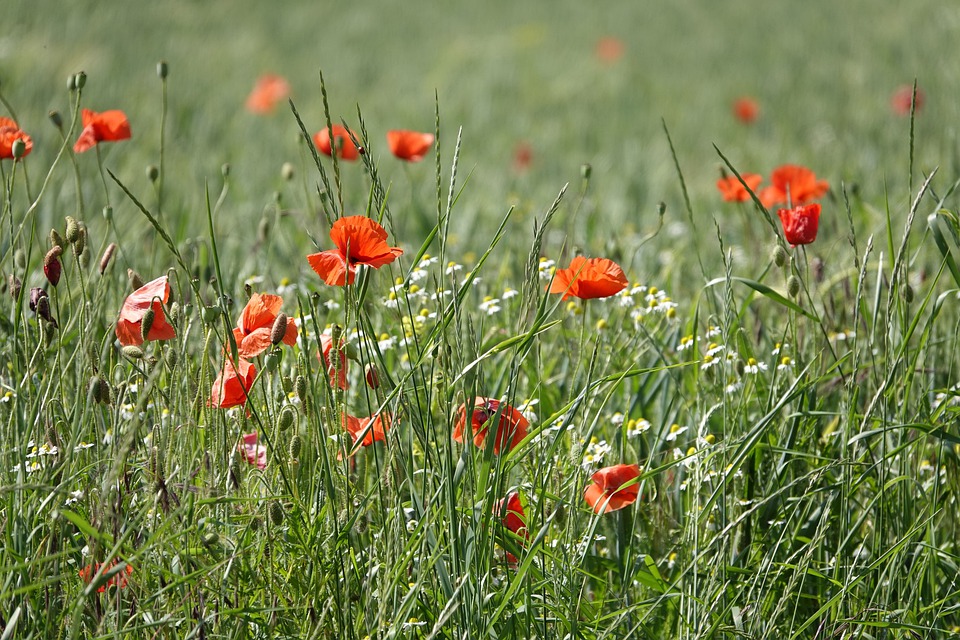 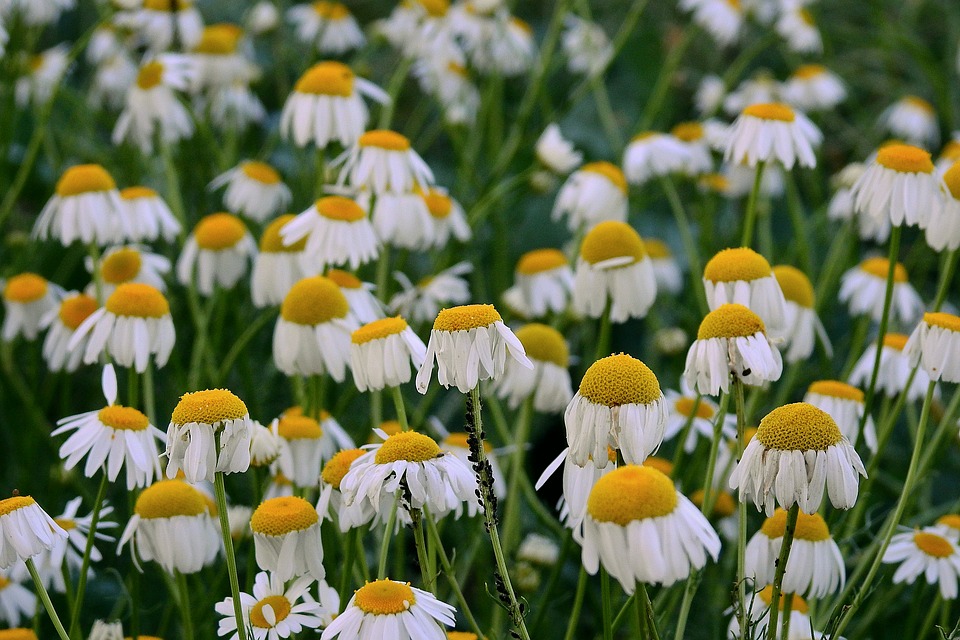 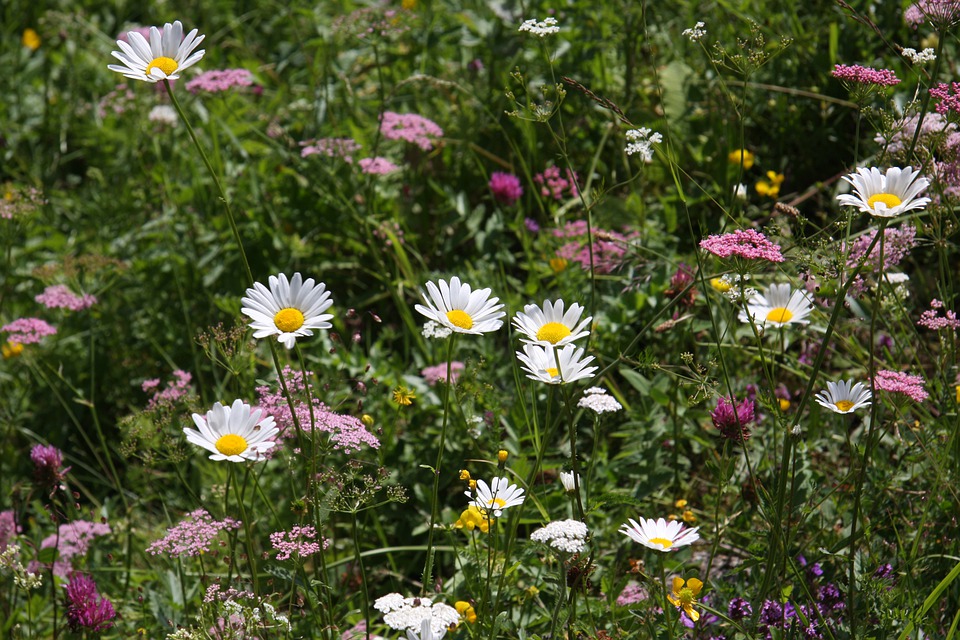 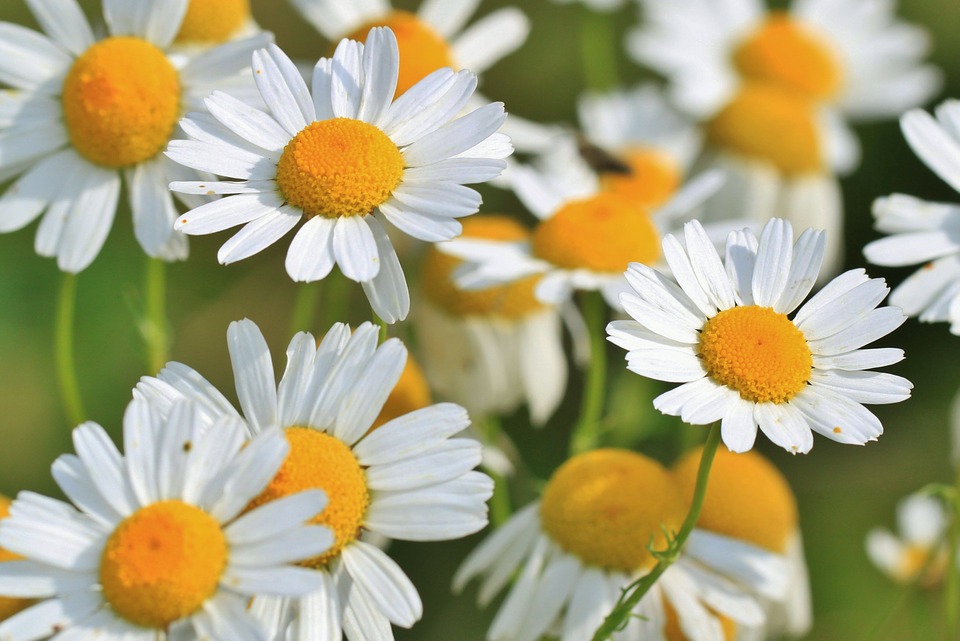 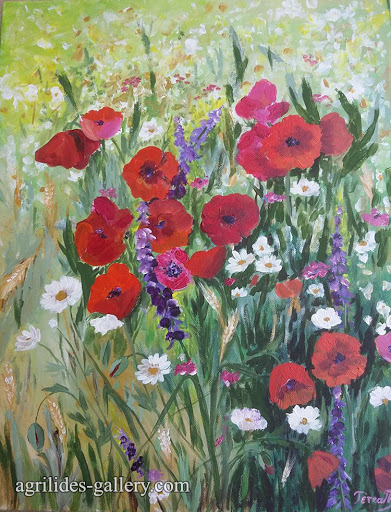 ΠΙΝΑΚΑΣ ΖΩΓΡΑΦΙΚΗΣΜΥΘΟΣ ΓΙΑ ΤΟ ΧΡΩΜΑ ΤΗΣ ΠΑΠΑΡΟΥΝΑΣ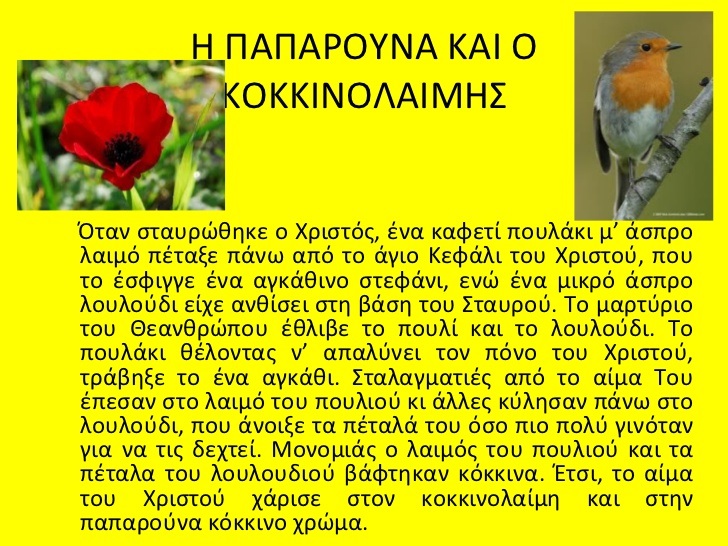 Έχουν γραφτεί πάρα πολλά τραγούδια και παραμύθια για τα λουλούδια. Αξίζει να επισκεφτείτε τους παρακάτω συνδέσμους πατώντας το Ctrl + κλικ.1. ΠΑΡΑΜΥΘΙ: ΤΟ ΧΑΡΟΥΜΕΝΟ ΛΙΒΑΔΙ              https://www.youtube.com/watch?v=tXDpZM5zLYE2. VIDEO: ΤΑ ΠΑΙΔΙΑ ΤΑ ΠΟΥΛΙΑ ΚΑΙ ΤΑ ΛΟΥΛΟΥΔΙΑ    https://www.youtube.com/watch?v=7iD2076CByA 3. ΤΡΑΓΟΥΔΙΑ: Γεια σου κύριε μενεξέ https://www.youtube.com/watch?v=UjnH2A4SF8MΗ ΜΑΡΓΑΡΙΤΑ: https://www.youtube.com/watch?v=7tdaRSpQHDoΛΟΥΛΟΥΔΟΚΟΣΜΟΣ: https://www.youtube.com/watch?v=egR8zuI550YΤΟ ΦΥΛΛΟ ΕΡΓΑΣΙΑΣ ΕΙΝΑΙ ΑΠΟ ΤΟ ΙΣΤΟΛΟΓΙΟ ΤΗΣ ΖΗΣΗΣ ΑΝΘΗ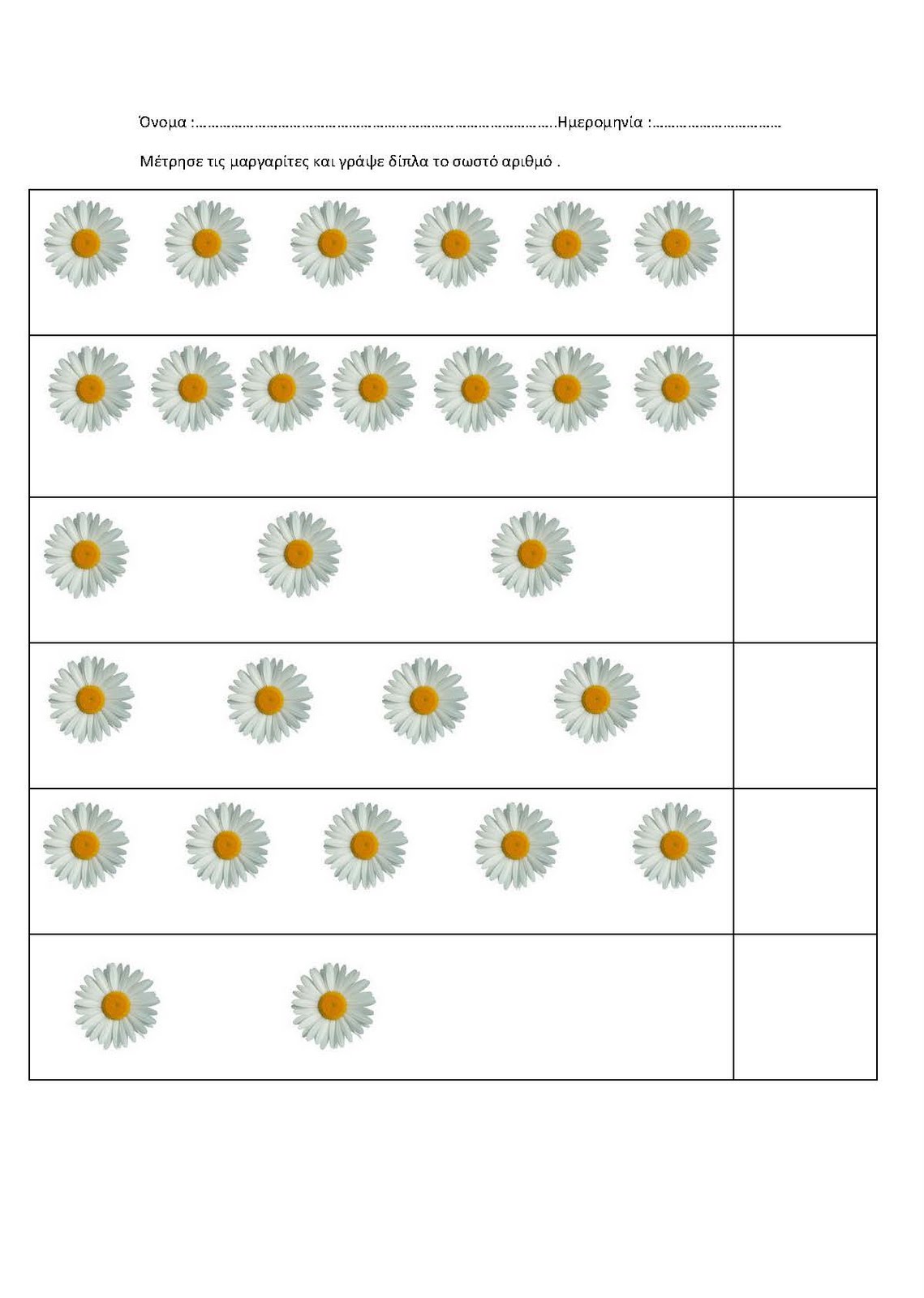 ΙΔΕΕΣ ΓΙΑ ΚΑΤΑΣΚΕΥΕΣ ΑΠΟ ΤΟ ΔΙΑΔΙΚΤΥΟ 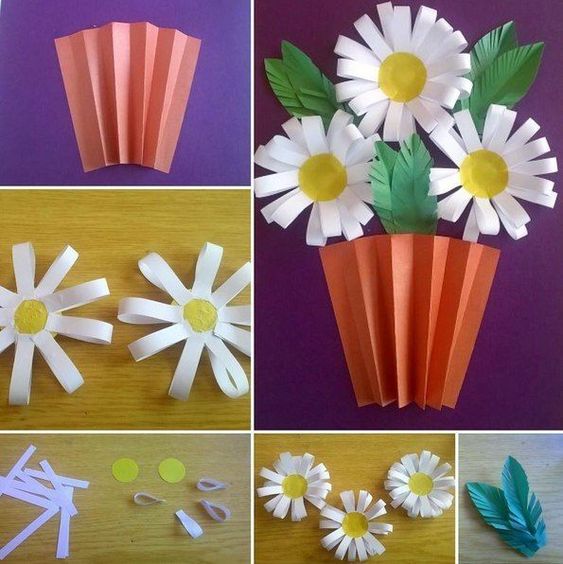 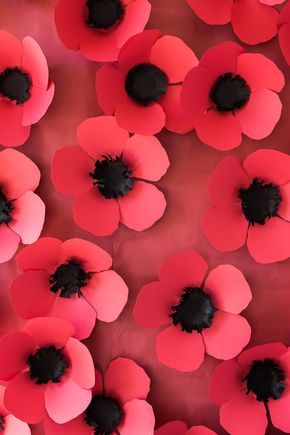 ΠΑΠΑΡΟΥΝΕΣ